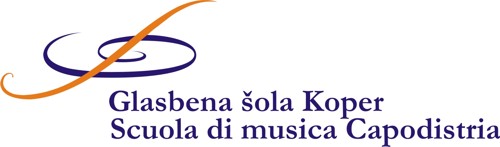 Izpolni starš ali skrbnik:OBRAZEC ZA PROSILCE 
SREDSTEV IZ ŠOLSKEGA SKLADA GLASBENE ŠOLE KOPER
Za učenca GŠ Koper / Izola / Piran:      

Inštrument      , razred      

Učitelj inštrumenta:      Sredstva sklada potrebujem za:      
Kratek življenjepis:      Podpis staršev ali skrbnika: ……………………………..Koper, dne      Obrazcu priložite, opis socialnega položaja, pridobljenega na centru za socialno delo in pošljite po pošti ali prinesite v tajništvo: 
Glasbena šola Koper, Gallusova 2, 6000 Koper 
(pripis: za šolski sklad)
Ime in priimek:Ulica:Pošta in poštna številka:Telefon:Gsm:E-pošta: